    Tài liệu hướng dẫn phân tích bài thơ Quê hương (Tế Hanh) của Đọc Tài Liệu gồm những gợi ý chi tiết giúp em làm tốt các bước phân tích đề, lập dàn ý và sơ đồ tư duy kèm theo một số mẫu bài văn tham khảo hay.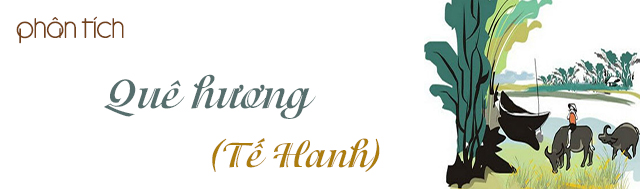 I. Hướng dẫn phân tích bài thơ Quê hương của Tế HanhĐề bài: Phân tích bài thơ Quê hương của Tế Hanh.1. Phân tích yêu cầu đề bài- Yêu cầu về nội dung: phân tích nội dung, nghệ thuật của bài thơ Quê hương- Phạm vi tư liệu, dẫn chứng: các từ ngữ, chi tiết, hình ảnh tiêu biểu... trong bài thơ Quê hương (Tế Hanh)- Phương pháp lập luận chính: phân tích2. Luận điểm bài thơ Quê hương- Luận điểm 1: Bức tranh làng quê miền biển.- Luận điểm 2: Cảnh lao động của người dân chài.+ Cảnh đoàn thuyền ra khơi đánh cá+ Cảnh đoàn thuyền trở về sau một đêm đánh cá- Luận điểm 3: Nỗi nhớ da diết, tình cảm thắm thiết của tác giả với quê hương.3. Kiến thức cần củng cố trước khi làm bàia) Kiến thức cơ bản về tác giả Tế Hanh- Tế Hanh (1921 - 2009), tên khai sinh là Trần Tế Hanh, sinh ra tại một làng chài ven biển tỉnh Quảng Ngãi.-  Ông là một nhà thơ Việt Nam thời tiền chiến với nguồn cảm hứng lớn nhất chính là quê hương.- Năm 1938, ông viết bài thơ đầu tiên: "Những ngày nghỉ học" khi đó mới 17 tuổi.- Năm 1996, ông được tặng Giải thưởng Hồ Chí Minh về văn học nghệ thuật đợt I- Ông qua đời ngày 16/07/2009 tại Hà Nội sau nhiều năm chống chọi với căn bệnh xuất huyết não.- Tác phẩm chính: Những ngày nghỉ học (1938), Hoa niên (1945), Chuyện em bé cười ra đồng tiền (1960, thơ thiếu nhi), Thơ Tế Hanh (1989), Tuyển tập Tế Hanh, tập II (1997),...b) Kiến thức chung về tác phẩm Quê hương- Hoàn cảnh sáng tác: "Quê hương" được viết năm 1939, khi Tế Hanh đang học tại Huế trong nỗi nhớ quê hương - một làng chài ven biển tha thiết. Bài thơ được rút trong tập Nghẹn ngào (1939) và sau đó được in trong tập Hoa niên (1945)- Nội dung chính: Bài thơ Quê hương đã vẽ ra một bức tranh tươi sáng, sinh động về một làng quê miền biển. Trong đó nổi bật lên hình ảnh khỏe khoắn, đầy sức sống của người dân chài và cảnh sinh hoạt lao động chài lưới. Qua đó cho thấy thấy tình cảm quê hương trong sáng, tha thiết của nhà thơ.- Đặc sắc nghệ thuật: Thể thơ tám tiếng với bút pháp lãng mạn; hình ảnh so sánh, nhân hoá, động từ, tính từ, từ láy, câu cảm thán; giọng thơ mượt mà, sâu lắng.>>> Tham khảo thêm tài liệu Giới thiệu về tác giả Tế Hanh và tác phẩm Quê hương để nắm được những kiến thức cơ bản nhất phục vụ việc phân tích bài thơ.c) Sơ đồ tư duy phân tích bài Quê hương
Gợi ý phân tích bài thơ Quê hương bằng sơ đồ tư duy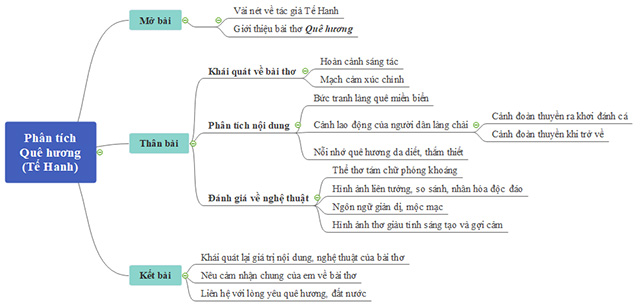 d) Một số nhận xét về thơ văn Tế Hanh   "Tế Hanh là một người tinh lắm, Tế Hanh đã ghi được đôi nét rất thần tình về cảnh sinh hoạt chốn quê hương. Người nghe thấy được cả những điều không hình sắc, không thanh âm như mảnh hồn làng, trên cánh buồm giương, như tiếng hát của hương đồng quyến rũ, con đường quê nho nhỏ. Thơ Tế Hanh đưa ta vào một thế giới rất gần gũi"...(Nhà phê bình văn học Hoài Thanh và Hoài Chân)    "Ngay từ lúc xuất hiện trong phong trào Thơ Mới, thơ Tế Hanh đã là hiện tượng vì sự "mộc mạc, chân thành", vì sự "trong trẻo, giản dị như một dòng sông".(Nhà thơ Thanh Thảo)    "Trong thơ Việt Nam tiền chiến, ông chưa bao giờ tạo được một sự hấp dẫn lạ lùng như Hàn Mặc Tử hoặc Nguyễn Bính, cũng không có lúc nào làm chủ thi đàn như Thế Lữ hoặc Xuân Diệu. Nhưng ông vẫn có chỗ của mình. Tập "Nghẹn ngào" từng được giải thưởng Tự Lực văn đoàn. Từ sau 1945, ông vẫn làm thơ đều đều, những tập thơ mỏng mảnh, giọng thơ không có gì bốc lên nồng nhiệt, nhưng được cái tình cảm hồn nhiên, và tập nào cũng có một ít bài đáng nhớ, khiến cho ngay sau Tố Hữu, Chế Lan Viên, Xuân Diệu người ta nghĩ ngay đến Tế Hanh".(Nhà phê bình văn học Vương Trí Nhàn)II. Lập dàn ý chi tiết phân tích bài thơ Quê hương1. Mở bài phân tích Quê hương- Giới thiệu vài nét về nhà thơ Tế Hanh:+ Tế Hanh (1921 - 2009) là một trong những nhà thơ nổi tiếng của Việt Nam trong giai đoạn phong trào thơ mới cũng như giai đoạn thơ tiền chiến, tác giả của rất nhiều bài thơ về chủ đề quê hương đất nước.- Giới thiệu khái quát về bài thơ Quê hương: Bài thơ Quê hương đã vẽ ra một bức tranh tươi sáng, sinh động về một làng quê miền biển bằng cảm xúc chân thành giản dị của Tế Hanh với quê hương.2. Thân bài phân tích Quê hương* Khái quát về bài thơ- Hoàn cảnh sáng tác: Bài thơ viết năm 1939, khi Tế Hanh đang học tại Huế trong nỗi nhớ quê hương - một làng chài ven biển tha thiết. Bài thơ được rút trong tập Nghẹn ngào (1939) và sau đó được in trong tập Hoa niên (1945).- Mạch cảm xúc: Bài thơ đã được viết bằng tất cả tấm lòng yêu mến thiên nhiên thơ mộng và hùng tráng, yêu mến những con người lao động cần cù, tình yêu quê hương sâu sắc của nhà thơ.* Phân tích bài thơ Quê hương- Bức tranh làng quê miền biển trong nỗi nhớ của tác giả (2 câu đầu):"Làng tôi ở vốn làm nghề chài lướiNước bao vây cách biển nửa ngày sông"+ "Vốn làm nghề chài lưới": làng nghề truyền thống đánh bắt cá từ bao đời.+ Vị trí địa lí: làng quê sát ngay bờ biển, “nước bao vây”.=> Lời giới thiệu giản dị, mộc mạc không hoa mĩ, rườm rà thể hiện được sự gắn bó, hiểu biết cùng nỗi nhớ của đứa con xa quê đối với làng quê thân thuộc trong tâm tưởng.- Cảnh lao động của người dân làng chài (6 câu tiếp theo)+ Cảnh đoàn thuyền ra khơi đánh cáThời gian bắt đầu: "Sớm mai hồng" => gợi niềm tin, hi vọngKhông gian: “trời xanh”, “gió nhẹ”=> Không gian thiên nhiên hiền hòa, tươi sáng và tràn đầy sức sống hứa hẹn một chuyến ra khơi bình an, thuận lợi."Dân trai tráng": hình ảnh con người hiện lên trong một vóc dáng khỏe khoắn, tràn đầy sinh lực.Chiếc thuyền “hăng như con tuấn mã”: phép so sánh thể hiện sự dũng mãnh của con thuyền khi lướt sóng ra khơi, sự hồ hởi, tư thế tráng sĩ của trai làng biển.“Cánh buồm như mảnh hồn làng”: phép ẩn dụ "cánh buồm" chính là linh hồn của làng chài, hồn quê hương cụ thể gần gũi, đó là biểu tượng của làng chài quê.Phép nhân hóa “rướn thân trắng” kết hợp với các động từ mạnh: con thuyền từ tư thế bị động thành chủ động.=> Cảnh tượng lao động hăng say, hứng khởi tràn đầy sức sống.+ Cảnh đoàn thuyền đánh cá trở vềKhông khí trở về: trên biển ồn ào, dân làng tấp nập, hớn hở với thành quả của một ngày đánh bắtHình ảnh người dân chài: làn da “ngăm rám nắng", thân hình “nồng thở vị xa xăm” -> Khỏe mạnh, đậm chất miền biển, đầy lãng mạn với “vị xa xăm” - vị của biển khơi, của muối, của gió biển - đặc trưng cho người dân chài.“con thuyền” được nhân hóa “im bến mỏi trở về nằm” kết hợp với nghệ thuật ẩn dụ chuyển đổi cảm giác -> Con thuyền như một con người lao động, biết tự cảm nhận thân thể của mình sau một ngày lao động mệt mỏi."Nhờ ơn trời, biển lặng cá đầy khoang": người dân làng chài biết ơn mẹ thiên nhiên đã giúp đỡ để có một cuộc đánh bắt thuận lợi, mang về những thành quả tốt đẹp. -> Một nét đẹp trong phẩm chất của người dân chài.=> Bức tranh tươi sáng, sinh động về một làng quê miền biển và hình ảnh khỏe khoắn, tràn đầy sức sống, tinh thần lao động của người dân làng chài, gợi tả một cuộc sống bình yên, no ấm.- Nỗi nhớ da diết, tình cảm thắm thiết của tác giả với quê hương:+ “màu nước xanh”, “cá bạc”, “chiếc buồm vôi”, “con thuyền rẽ sóng”,…-> Một loạt các hình ảnh của làng quê được liệt kê thể hiện nỗi nhớ quê hương chân thành, da diết của tác giả.=> Từng hình ảnh giản dị đời thường của quê hương khắc sâu trong tâm khảm của nhà thơ."Tôi thấy nhớ cái mùi nồng mặn quá!"+ “mùi nồng mặn”: mùi của biển khơi, cá tôm, mùi của con người là hương vị đặc trưng của quê hương miền biển. => Câu cảm thán không hề khoa trương mà mộc mạc chân tình như một lời nói thốt ra từ chính trái tim của người con xa quê với một tình yêu thủy chung, gắn bó với nơi đã bao bọc mình.3. Kết bài phân tích Quê hương- Khái quát giá trị nội dung và nghệ thuật của bài thơ+ Nội dung: Bài thơ đã vẽ ra một bức tranh tươi sáng, sinh động về một làng quê miền biển. Trong đó nổi bật lên hình ảnh khỏe khoắn, đầy sức sống của người dân chài và cảnh sinh hoạt lao động chài lưới. Qua đó cho thấy tình cảm quê hương trong sáng, tha thiết của nhà thơ.+ Đặc sắc nghệ thuật: Thể thơ tám chữ phóng khoáng, bộc lộ cảm xúc giản dị, tự nhiên; hình ảnh liên tưởng, so sánh, nhân hóa độc đáo; ngôn ngữ giản dị, mộc mạc; giọng điệu nhẹ nhàng, da diết; kết hợp các phương thức miêu tả và biểu cảm, trữ tình; hình ảnh thơ giàu tính sáng tạo và gợi cảm.- Liên hệ với lòng yêu quê hương, đất nước.>>> Đọc thêm hướng dẫn soạn bài Quê hương để nắm rõ nội dung phân tích với từng luận điểm.    Sau khi đã xây dựng được hệ thống dàn ý cơ bản cho bài văn, trước khi chắp bút viết thành bài hoàn chỉnh, các em có thể đọc tham khảo trước một số bài văn mẫu hay phân tích bài Quê hương dưới đây để mở rộng vốn từ cũng như rút kinh nghiệm về cách trình bày.III. Danh sách top 4 bài văn hay phân tích bài thơ Quê hương của Tế Hanh1. Phân tích Quê hương mẫu số 1   Quê hương luôn là đề tài không bao giờ cạn kiệt đối với các thi sĩ. Mỗi người có một cách nhìn, cách cảm nhận riêng, đặc trưng về quê hương của mình. Chúng ta bắt gặp những bài thơ viết về quê hương của Đỗ Trung Quân, Giang Nam, Tế Hanh. Trong đó sự nhẹ nhàng, mộc mạc của bài “Quê hương” tác giả Tế Hanh khiến người đọc xốn xang khi nhớ về nơi đã chôn rau cắt rốn, nơi nuôi dưỡng tâm hồn của mình.   “Quê hương” là hai tiếng thân thương, được tác giả dùng làm nhan đề của bài thơ. Mở đầu bài thơ bằng sự mộc mạc, chân thành mà sâu sắc:Làng tôi ở vốn làm nghề chài lướiNước bao vây cách biển nửa ngày sông     Hai câu thơ như một lời kể tâm tình rất đỗi bình dị nhưng đã khiến người đọc hình dung được mảnh đất mà tác giả đáng sống là một vùng biển có truyền thống lâu đời làm nghề chài lưới. Một ngôi làng giản dị, chân chất. Hình ảnh “nước”, “biển” rất đặc trưng cho một vùng quê làng biển. Có lẽ những điều bình dị đó khiến cho tác giả vẫn luôn mong ngóng, nhớ nhung khi xa quê hương.     Những câu thơ tiếp theo gợi tả lên một khung cảnh tuyệt đẹp mỗi khi sáng mai thức dậy. Sự tinh tế của ngôn từ và cảm xúc khiến cho vần thơ trở nên trữ tình, tuyệt đẹp:Khi trời trong gió nhẹ sớm mai hồngDân trai tráng bơi thuyền đi đánh cá.     Một loạt từ ngữ mang tính chất liệt kê khung cảnh, không gian thanh bình, tươi đẹp của cảnh biển vào buổi sáng như: “gió nhẹ”, “sớm mai hồng” là những gì còn neo giữ trong lòng của tác giả khi nhớ về quê hương. Và một hoạt động vẫn diễn ra đầu ngày là “bơi thuyền đi đánh cá” được tác giả vẽ nên rất nhẹ nhàng nhưng khỏe khoắn.Chiếc thuyền hăng như con tuấn mãPhăng mái chèo mạnh mẽ vượt trường giang    Nếu những câu thơ trên nhẹ nhàng, tinh tế bao nhiêu thì hai câu thơ này càng mạnh mẽ, quyết liệt và khỏe khoắn bao nhiêu. Với hai động từ “hăng”, “phăng” kết hợp với phép so sánh độc đáo khiến cho bức tranh đi đánh cá trở nên giàu chất tạo hình, giàu đường nét và giàu cá tính mạnh. Với động từ “phăng” đã phần nào gợi tả lên sự khéo léo kết hợp sự tinh tế và khỏe mạnh của những người dân vùng chài lưới.    Hai câu sau lại trở về với vẻ lãng mạn đến bất ngờ:Cánh buồm giương to như mảnh hồn làngRướn thân trắng bao la thâu góp gió     Một hình ảnh bình dị, thân quen như cánh buồm nhưng trong thơ của Tế Hanh lại có hồn, đậm chất thơ. Phép so sánh cánh buồm “như mảnh hồn làng” có sức gợi rất sâu sắc, bởi rằng đối với những người làm nghề chài lưới thì cánh buồm chính là biểu tượng cho cuộc sống của họ. Một sự so sánh hữu hình và vô hình đã làm nên sự sáng tạo nghệ thuật tuyệt vời. Con thuyền đã mang theo cả tin yêu, hạnh phúc và hi vọng của những người dân nơi đây. Câu thơ khỏe khoắn và tự nhiên đã phần nào làm toát lên được khí thế hào hùng trong công cuộc chinh phục biển khơi.     Tế Hanh đã miêu tả nên một bức tranh thiên nhiên và bức tranh lao động sáng tạo tuyệt vời nhất. Đó là niềm tự hào, sự ca ngợi quê hương, đất nước. Đặc biệt, khung cảnh dân chài lưới chào đón thành quả sau một ngày căng thẳng vất vả được miêu tả chân thực và đầy niềm vui:Ngày hôm sau ồn ào trên bến đỗKhắp dân làng tấp nập đón ghe vềNhờ ơn giời biển lặng cá đầy gheNhững con cá tươi ngon thân bạc trắng      Hình ảnh dân làng “ồn ào”, “tấp nập” đã phần nào tái hiện được không khí vui tươi và phấn khởi của người dân chài sau một ngày hoạt động hết công suất. Những con cá “tươi ngon” nằm im lìm là những thành quả mà họ đạt được.      Và có lẽ hình ảnh con người mạnh mẽ, khỏe khoắn là hình ảnh trung tâm không thể thiếu trong bức tranh ấy:Dân chài lưới làn da ngăm rám nắngCả thân hình nồng thở vị xa xăm     Hình ảnh thơ mặn mòi, đậm chất biển, vừa khỏe khoắn, vừa chân chất vừa mộc mạc toát lên được vẻ đẹp của những con người vùng biển quanh năm vất vả. Tế Hanh đã phát hiện ra vẻ đẹp tiềm ẩn đó như một điều bình dị trong cuộc sống này.     Và có lẽ những hình ảnh thân quen nơi làng quê ấy đã khiến cho Tế Hanh dù đi xa nhưng vẫn không thể nào quên, vẫn nhớ về đau đáu:Nay xa cách lòng tôi luôn tưởng nhớMàu nước xanh cá bạc chiếc buồm vôiThoáng con thuyền rẽ sóng chạy ra khơiTôi thấy nhớ cái mùi nồng mặn quá.     Một khổ thơ dạt dào tình cảm, nghèn nghẹn ở trong trái tim tác giả khi nhớ về mảnh đất thân yêu một thời. Nỗi nhớ quê dạt dào không nguôi khi những hình ảnh thân quen ấy cứ ùa về.     Thật vậy bài thơ “Quê hương” của Tế Hanh không chỉ là riêng tình cảm của tác giả dành cho quê hương; mà bài thơ này còn nói hộ rất nhiều tấm lòng khác đang ở xa quê hương. Chúng ta càng trân trọng hơn nữa mảnh đất chôn rau cắt rốn, yêu hơn nữa những điều bình dị nhưng thiêng liêng.      Phân tích tình yêu quê hương đất nước qua bài Quê hương của Tế Hanh để hiểu rõ hơn tình cảm sâu sắc của tác giả với quê hương, đất nước mình.2. Phân tích bài Quê hương mẫu số 2     Ai trong đời cũng có một mảnh đất chôn nhau cắt rốn. Dù như con chim non sớm lạc bay hay cánh đại bàng đã vút bay lên, hỏi ai mà không một lần tưởng nhớ về nơi ấy? Đã có rất nhiều nhà thơ sáng tác về quê hương, nhưng bài thơ Quê hương của Tế Hanh thực sự là một bài thơ cảm động.   Bài thơ được tác giả viết năm 1938, khi ông mới 17 tuổi, phải xa quê vào Huế học tập. Bài thơ là nỗi nhớ nhà, nhớ quê da diết cùng những người dân thân thiết và bình dị! Bài thơ đau đáu, rưng rưng như một tiếng gọi mẹ âm thầm.   Mở đầu bài thơ là những hồi ức thật trong sáng hồn nhiên:"Làng tôi ở vốn làm nghề chài lưới Nước bao vây cách biển nửa ngày sông"    Quê ông như một cù lao nổi giữa bốn bề sông nước. Dân làng ông gắn chặt đời mình với biển cả thiên nhiên đầy dữ dội. Đây là một làng nghèo giống như bao làng biển khác, nhưng khi xa rồi, nỗi nhớ đến quặn lòng:"Khi trời trong, gió nhẹ, sớm mai hồng Dân trai tráng bơi thuyền đi đánh cá Chiếc thuyền nhẹ hăng như con tuấn mã Phăng mái chèo mạnh mẽ vượt trường giang Cánh buồm giương to như mảnh hồn làng Rướn thân trắng bao la thâu góp gió…"     Qua đoạn thơ này, tác giả đã sử dụng những sắc màu thật tươi thắm để phác họa một bức tranh quê vui tươi mộc mạc: bầu trời trong vắt, nắng hồng, gió nhẹ. Những chàng trai lực lưỡng trẻ trung giong thuyền ra khơi như chàng Gióng cưỡi ngựa ra trận mạc. Những từ thật đắt được sử dụng cùng âm điệu liên tiếp nhau: "hăng, phăng, giang, làng..." tạo thành một âm thanh ngân nga mênh mông giữa biển rộng trời cao. Một cảnh lao động vừa yên bình, lại vừa mạnh mẽ biết bao! Hình như ở đó ẩn chứa bao niềm kiêu hãnh và tự hào về quê hương thân yêu:"Cánh buồm giương to như mảnh hồn làng Rướn thân trắng bao la thâu góp gió"   Vâng, mảnh hồn làng nghe khiêm tốn bao nhiêu, thì cái khả năng "thâu góp gió" của làng chài ấy lại lớn lao kì vĩ bấy nhiêu. Hình ảnh cánh buồm là một hình ảnh hữu hình, được đem ví với một "mảnh hồn làng" vừa thiêng liêng, lại vừa trừu tượng. Ở đây, tác giả không nói đến một vị thần "hoàng làng" hay một cá nhân nào, chỉ duy nhất một danh từ độc đáo được nhắc đến là: "mảnh hồn làng" nghe thật lạ lùng, trữ tình, tha thiết và thiêng liêng biết bao! Cánh buồm từ một vật vô tri đã được biến thành một vật thể mới, có tâm hồn riêng, có sức sống riêng, và là sức sống của cả một làng quê hun đúc lại!   Cảnh ra khơi lãng mạn như một bức tranh thắm sắc, như một bài thơ đượm màu lãng mạn, thì cảnh đoàn thuyền trở về lại ồn ào một không khí ấm no:"Ngày hôm sau, ồn ào trên bến đỗ Khắp dân làng tấp nập đón ghe vềNhờ ơn trời, biển lặng, cá đầy ghe Những con cá tươi ngon thân bạc trắng."   Có lẽ hình ảnh này là niềm ước mong của toàn dân chài. Người ra biển và người đón thuyền đều chỉ có một ước mong: "nhờ ơn trời, biển lặng, cá đầy ghe". Hỏi có niềm vui nào hơn là biển êm, sóng lặng không có phong ba bão tố, không có hiểm nguy giữa trùng dương. Với cánh buồm mong manh chẳng chút tối tân, dân chài đã phó mặc tất cả sinh mệnh mình cho đại dương suốt mấy ngày đi biển. Cái kết quả sau cùng thật bí ẩn, thật quyết định cho hạnh phúc của làng chài: cá đầy ắp khoang thuyền!   Chẳng còn sự sung sướng nào hơn, tác giả thốt lên một câu thơ, như thay mặt cả làng, cảm tạ ơn trời đất, như tiếng reo mừng của người em nhỏ, người vợ hiền:"Nhờ ơn trời, biển lặng, cá đầy ghe".   Cũng trong niềm vui đoàn tụ ấy, nhà thơ đã thật sự xúc động trước vẻ đẹp của những chàng trai quanh năm vật lộn với phong ba bão tố:"Dân chài lưới làn da ngăm rám nắng Cả thân hình nồng thở vị xa xăm"    Và chiếc thuyền thân yêu cũng như một chiến binh mệt mỏi sau một trận chiến hào hùng với nhiều công trạng:"Chiếc thuyền im, bến mỏi trở về nằm Nghe chất muối thấm dần trong thớ vỏ"   Tế Hanh tả tâm trạng của "chiếc thuyền" mà sao ta cứ ngỡ như tác giả tả một chú ngựa ngoan cường dũng mãnh? Câu thơ như một bàn tay vuốt ve chú ngựa, vuốt ve con thuyền với tấm lòng trìu mến, ánh mắt biết ơn. Cảm xúc chưa hết dạo dào yêu thương trong đoạn trên, tác giả lại cho chúng ta một cảm giác nhung nhớ xót xa vì xa xôi cách trở:"Nay xa cách, lòng tôi luôn tưởng nhớ Màu nước xanh, cá bạc, chiếc buồm vôi Thoáng con thuyền rẽ sóng chạy ra khơi Tôi thấy nhớ cái mùi nồng mặn quá."   Nỗi nhớ trong lòng tác giả chẳng diễn đạt bằng những từ lớn lao, mà chỉ bằng một cảm xúc giản dị:"Tôi thấy nhớ cái mùi nồng mặn quá"   "Cái mùi nồng mặn" ấy nghe thật là chân quê, nhưng đó là những từ chân thành nhất, chính xác nhất nếu ai đã từng ngửi mùi cá tươi trên biển, mùi muối đang khô. Đó là tất cả cảm xúc yêu quê hương của một tâm hồn thơ lúc mười bảy tuổi. Một tài năng thơ đã sớm phát tiết và lưu lại cho chúng ta một bài thơ dạt dào cảm xúc về một vùng quê biển bình yên. Có lẽ khi tha hương, ai nhớ về quê hương, cũng nhớ những phút giây bình yên nơi đó, để mà thương yêu, để mà nuối tiếc. Có phải thế không?3. Phân tích bài thơ Quê hương mẫu số 3    Quê hương là nguồn cảm hứng lớn suốt đời thơ của Tế Hanh. Dưới ngòi bút của ông, nguồn cảm hứng này đã tạo thành một dòng chảy tâm tình với nhiều bài thơ nổi tiếng. Bài thơ "Quê hương" được sáng tác năm 1939, in trong tập thơ "Hoa niên", là tác phẩm mở đầu cho mạch cảm hứng viết về đề tài này của ông. Gói ghém trong bài thơ là lời yêu, nỗi nhớ và niềm tự hào tha thiết chân thành của Tế Hanh về sông nước quê hương mình.    Xuyên suốt bài thơ là hình ảnh quê hương hiện lên trong nỗi nhớ của người con xa quê. Nổi bật trong bức tranh quê hương là làng chài ven biển tươi sáng, đẹp đẽ, sống động, cùng với hình ảnh những người ngư dân lao động khỏe khoắn tươi vui trong công việc của chính mình.    Trước hết, hai câu thơ mở đầu là lời giới thiệu về quê hương của nhà thơ:Làng tôi ở vốn làm nghề chài lưới:Nước bao vây, cách biển nửa ngày sông.    Lời thơ ngắn gọn, tự nhiên như một câu văn xuôi thông thường nhưng đã giới thiệu một cách đầy đủ từ công việc thường làm đến vị trí của "làng tôi". Đó là một làng nghề chài lưới ven biển xinh xắn với con sông Trà Bồng thơ mộng uốn khúc, bao quanh. Người đọc nhận ra trong lời kể hàm chứa một nỗi xúc động nghẹn ngào và nỗi nhớ nhung da diết của một người con xa xứ. Và từ đó, hình ảnh làng chài quê hương cứ lần lượt hiện lên như một thước phim quay chậm trong tâm trí, chiếm lĩnh tâm hồn của nhà thơ.    Nhớ về quê hương, ấn tượng đẹp và in sâu đậm nhất trong lòng Tế Hanh đó là hình ảnh về những con người lao động đang giong thuyền ra khơi đánh bắt cá:   Khi trời trong, gió nhẹ sớm mai hồng   Dân trai tráng bơi thuyền đi đánh cá.   Chiếc thuyền nhẹ hăng như con tuấn mã   Phăng mái chèo mạnh mẽ vượt trường giang.    Khung cảnh của biển cả thiên nhiên hiện lên thật nhẹ nhàng, thơ mộng. Ánh mặt trời mới nhô lên khỏi mặt biển, ánh nắng hồng dịu nhẹ trải khắp muôn nơi. Và khi ấy, những người ngư dân lại bắt đầu cuộc hành trình lao động của chính mình. Họ bắt đầu nhổ neo, đẩy thuyền tiến ra khơi xa. Nghệ thuật so sánh, kết hợp với những động từ mạnh như "hăng", "phăng", "vượt" không chỉ cho thấy sức mạnh khỏe khoắn, đầy tự tin của chiếc thuyền khi ra khơi mà còn thể hiện khí thế hăng hái, căng tràn sinh lực và cả sự hăng say trong lao động của những con người làm chủ vũ trụ, làm chủ biển lớn đại dương mênh mông. Khi ấy, con thuyền hiện lên thật chứa chan sức sống, tâm hồn của làng chài ven sông:   Cánh buồm giương to như mảnh hồn làng   Rướn thân trắng bao la thâu góp gió...   Cánh buồm được gió trời thổi căng như chứa đựng cả hồn thiêng quê hương, ẩn chứa trong đó biết bao nhiêu là niềm tin, sự hi vọng của những người ngư dân về một cuộc thủy trình đánh bắt cá bình yên và thu được những mẻ lưới bội thu. Động từ "rướn" vừa cho thấy sự khéo léo, uyển chuyển linh hoạt; lại vừa cho thấy sức mạnh vươn lên, rướn cao lên cùng mây gió của con thuyền khi ra khơi. Vì thế, con thuyền như càng trở nên kì vĩ hơn, lớn lao hơn và hùng tráng hơn trước vụ trụ thiên nhiên. Chắc hẳn phải có một tâm hồn lãng mạn, sức liên tưởng dồi dào cùng với tình yêu quê hương sâu sắc thì Tế Hanh mới có được những cảm nhận độc đáo về "mảnh hồn làng" trên "cánh buồm giương to" đến như vậy.    Đến khổ ba, cảnh đoàn thuyền đánh cá trở về trong niềm náo nức, phấn khởi, tấp nập, đông vui:   Ngày hôm sau, ồn ào trên bến đỗ   Khắp dân làng tấp nập đón ghe về   Nhờ ơn trời biển lặng cá đầy ghe   Những con cá tươi ngon thân bạc trắng.   Dưới ngòi bút tài hoa của Tế Hanh, bức tranh lao động hiện lên thật chân thực, khỏe khoắn, náo nhiệt, đầy ắp tiếng cười nói của con người. Và người ngư dân hiện lên thật hồn hậu, chất phác khi gửi lời biết ơn chân thành tới người mẹ biển khơi đã che chắn, bảo vệ và cho họ một cuộc sống ấm no, hạnh phúc. Lời thơ như thể hiện niềm vui tràn đầy, ngây ngất của Tế Hanh như đang cùng với ngư dân quê mình hát lên bài ca lao động. Trong niềm phấn khởi, say mê và niềm tự hào về người lao động, nhà thơ đã viết lên hai câu thơ thật đẹp về người ngư dân:Dân chài lưới làn da ngăm rám nắngCả thân hình nồng thở vị xa xăm.   Vẻ đẹp ngoại hình với làn da ngăm đen rám nắng với những bắp thịt cuồn cuộn, rắn rỏi, mạnh mẽ đã tạo nên một thần thái phong trần, dẻo dai, kiên cường khi làm chủ biển khơi của họ. Chính cái vị mặn mòi của muối biển, nồng đượm đã thấm sâu trong từng thớ thịt, từng hơi thở của người dân làng chài. Cụm từ "vị xa xăm" còn gợi lên hơi thở của đại dương mênh mông, của lòng biển sâu, của những chân trời tít tắp, của phong ba dữ dội. Cho nên, người ngư dân hiện lên như những chiến binh, những người anh hùng phi thường, kì diệu.Chiếc thuyền im bến mỏi trở về nằmNghe chất muối thấm dần trong thớ vỏ.   Nghệ thuật nhân hóa đã thổi hồn cho con thuyền vô tri, vô giác. Những động từ chỉ trạng thái: "im, mỏi, trở về, nằm, nghe" khiến cho con thuyền hiện lên như con người, biết nghỉ ngơi, thư giãn sau một hành trình ra khơi vất vả. Nghệ thuật ẩn dụ chuyển đổi cảm giác qua động từ "nghe" đã làm cho con thuyền có tâm hồn, có suy nghĩ như đang tự cảm nhận "chất muối" - hương vị biển cả quê hương đang dần thấm vào cơ thể. Phải chăng sự cảm nhận đó của con thuyền cũng chính là sự cảm nhận con người ngư dân nơi đây, đó là vẻ đẹp tâm hồn mặn mà, nồng hậu, chan chứa tình yêu thương luôn tồn tại trong họ. Chắc hẳn Tế Hanh phải là một người con đằm cả hồn mình vào quê hương với tình yêu quê da diết thì mới có thể có được những cảm nhận sâu sắc đến như thế.    Khép lại bài thơ là lời bộc bạch chân thành về nỗi nhớ làng da diết, khôn nguôi:Nay xa cách lòng tôi luôn tưởng nhớMàu nước xanh, cá bạc, chiếc buồm vôi,Thoáng con thuyền rẽ sóng chạy ra khơi,Tôi thấy nhớ cái mùi nồng mặn quá!   Lúc viết bài thơ này, Tế Hanh khi ấy mới 18 tuổi, còn rất trẻ và đang phải xa quê hương - nơi gắn bó với biết bao nhiêu kỉ niệm của tuổi thơ. Có lẽ vì thế mà nỗi nhớ quê luôn trở đi trở lại trong tâm hồn nhạy cảm của ông. Điệp khúc "luôn tưởng nhớ", "tôi thấy nhớ" đã diễn tả tấm lòng tha thiết, thành thực về làng quê với cả hình ảnh, màu sắc và hương vị của Tế Hanh. Tất cả đều khắc sâu, in đậm mà không bao giờ có thể quên đi được đối với người con xa xứ này.    Về mặt nghệ thuật, bài thơ có sự kết hợp hài hòa giữa miêu tả và biểu cảm. Nếu như miêu tả được thể hiện ở hệ thống hình ảnh, từ ngữ phong phú, gợi hình, với một loạt các nghệ thuật so sánh, nhân hóa, ẩn dụ... đã góp phần tái hiện một bức tranh rộng lớn về làng chài ven sông: rộn rã, náo nức, khỏe khoắn, lãng mạn thì phương thức biểu cảm lại điễn tả thật cảm động nỗi nhớ, tình yêu và niềm tự hào sâu sắc của nhà thơ đối với quê hương, xứ xở. Đặt bài thơ vào trong dòng chảy của phong trào thơ Mới, chúng ta mới thấy hết được cái độc đáo, cái khác biệt và giá trị của bài thơ. Nếu như các nhà thơ mới cùng thời đang say sưa trong tháp ngà cá nhân, bi lụy, trốn tránh thực tại thì Tế Hanh lại hướng hồn thơ của mình đến quê hương, với một tình yêu tha thiết, chân thành. Đó là trái tim thổn thức của một người con xa quê, luôn một lòng thủy chung, như nhất tới quê hương xứ xở.    Tóm lại, với vần thơ bình dị mà gợi cảm, bài thơ "Quê hương" của Tế Hanh đã vẽ ra một bức tranh tươi sáng, sinh động về một làng quê miền biển, trong đó nổi bật lên hình ảnh khỏe khoắn, đầy sức sống của người dân chài và sinh hoạt lao động làng chài. Bài thơ cho thấy tình cảm quê hương trong sáng, tha thiết của nhà thơ.4. Phân tích bài thơ Quê hương mẫu số 4    Quê hương là nguồn cảm hứng vô tận của nhiều nhà thơ Việt Nam và đặc biệt là Tế Hanh - một tác giả có mặt trong phong trào Thơ mới và sau cách mạng vẫn tiếp tục sáng tác dồi dào. Ông được biết đến qua những bài thơ về quê hương miền Nam yêu thương với tình cảm chân thành và vô cùng sâu lắng. Ta có thể bắt gặp trong thơ ông hơi thở nồng nàn của những người con đất biển, hay một dòng sông đầy nắng trong những buổi trưa gắn với tình yêu quê hương sâu sắc của nhà thơ. Bài thơ “Quê hương” là kỉ niệm sâu đậm thời niên thiếu, là tác phẩm mở đầu cho nguồn cảm hứng về quê hương trong thơ Tế Hanh, bài thơ đã được viết bằng tất cả tấm lòng yêu mến thiên nhiên thơ mộng và hùng tráng, yêu mến những con người lao động cần cù.    Bài thơ được viết theo thể thơ tám chữ phối hợp cả hai kiểu gieo vần liên tiếp và vần ôm đã phần nào thể hiện được nhịp sống hối hả của một làng chài ven biển:Làng tôi ở vốn làm nghề chài lướiNước bao vây cách biển nửa ngày sôngKhi trời trong, gió nhẹ, sớm mai hồngDân trai tráng bơi thuyền đi đánh cá.    Quê hương trong tâm trí của những người con Việt Nam là mái đình, là giếng nước gốc đa, là canh rau muống chấm cà dầm tương.    Còn quê hương trong tâm tưởng của Tế Hanh là một làng chài nằm trên cù lao giữa sông và biển, một làng chài sóng nước bao vây, một khung cảnh làng quê như đang mở ra trước mắt chúng ta vô cùng sinh động: “Trời trong - gió nhẹ - sớm mai hồng”, không gian như trải ra xa, bầu trời như cao hơn và ánh sáng tràn ngập.    Bầu trời trong trẻo, gió nhẹ, rực rỡ nắng hồng của buổi bình minh đang đến là một báo hiệu cho ngày mới bắt đầu, một ngày mới với bao nhiêu hi vọng, một ngày mới với tinh thần hăng hái, phấn chấn của biết bao nhiêu con người trên những chiếc thuyền ra khơi:Chiếc thuyền nhẹ hăng như con tuấn mãPhăng mái chèo mạnh mẽ vượt trường giang    Nếu như ở trên là miêu tả vào cảnh vật thì ở đây là đặc tả vào bức tranh lao động đầy hứng khởi và dạt dào sức sống. Con thuyền được so sánh như con tuấn mã làm cho câu thơ có cảm giác như mạnh mẽ hơn, thể hiện niềm vui và phấn khởi của những người dân chài. Bên cạnh đó, những động từ “hăng”, “phăng”, “vượt” diễn tả đầy ấn tượng khí thế băng tới vô cùng dũng mãnh của con thuyền toát lên một sức sống tràn trề, đầy nhiệt huyết. Vượt lên sóng. Vượt lên gió. Con thuyền căng buồm ra khơi với tư thế vô cùng hiên ngang và hùng tráng:Cánh buồm giương to như mảnh hồn làngRướn thân trắng bao la thâu góp gió…    Từ hình ảnh của thiên nhiên, tác giả đã liên tưởng đến “hồn người”, phải là một tâm hồn nhạy cảm trước cảnh vật, một tấm lòng gắn bó với quê hương làng xóm Tế Hanh mới có thể viết được như vậy. Cánh buồm trắng vốn là hình ảnh quen thuộc nay trở nên lớn lao và thiên nhiên. Cánh buồm trắng thâu gió vượt biển khơi như hồn người đang hướng tới tương lai tốt đẹp. Có lẽ nhà thơ chợt nhận ra rằng linh hồn của quê hương đang nằm trong cánh buồm. Hình ảnh trong thơ trên vừa thơ mộng vừa hoành tráng, nó vừa vẽ nên chính xác hình thể vừa gợi được linh hồn của sự vật.     Ta có thể nhận ra rằng phép so sánh ở đây không làm cho việc miêu tả cụ thể hơn mà đã gợi ra một vẻ đẹp bay bổng mang ý nghĩa lớn lao. Đó chính là sự tinh tế của nhà thơ. Cũng có thể hiểu thêm qua câu thơ này là bao nhiêu trìu mến thiêng liêng, bao nhiêu hy vọng mưu sinh của người dân chài đã được gửi gắm vào cánh buồm đầy gió. Dấu chấm lửng ở cuối đoạn thơ tạo cho ta ấn tượng của một không gian mở ra đến vô cùng, vô tận, giữa sóng nước mênh mông, hình ảnh con người trên chiếc tàu nhỏ bé không nhỏ nhoi đơn độc mà ngược lại thể hiện sự chủ động, làm chủ thiên nhiên của chính mình.    Cả đoạn thơ là khung cảnh quê hương và dân chài bơi thuyền ra đánh cá, thể hiện được một nhịp sống hối hả của những con người năng động, là sự phấn khởi, là niềm hi vọng, lạc quan trong ánh mắt từng ngư dân mong đợi một ngày mai làm việc với bao kết quả tốt đẹp:Ngày hôm sau ồn ào trên bến đỗKhắp dân làng tấp nập đón ghe vềNhờ ơn trời, biển lặng, cá đầy gheNhững con cá tươi ngon thân bạc trắng.    Những tính từ “ồn ào”, “tấp nập” toát lên không khí đông vui, hối hả đầy sôi động của cánh buồm đón ghe cá trở về. Người đọc như thực sự được sống trong không khí ấy, được nghe lời cảm tạ chân thành đất trời đã sóng yên, biển lặng để người dân chài trở về an toàn và cá đầy ghe, được nhìn thấy “những con cá tươi ngon thân bạc trắng”. Tế Hanh không miêu tả công việc đánh bắt cá như thế nào nhưng ta có thể tưởng tượng được đó là những giờ phút lao động không mệt mỏi để đạt được thành quả như mong đợi.    Sau chuyến ra khơi là hình ảnh con thuyền và con người trở về trong ngơi nghỉ:Dân chài lưới làn da ngăm rám nắngCả thân hình nồng thở vị xa xămChiếc thuyền im bến mỏi trở về nằmNghe chất muối thấm dần trong thớ vỏ.    Có thể nói rằng đây chính là những câu thơ hay nhất, tinh tế nhất của bài thơ. Với lối tả thực, hình ảnh “làn da ngăm rám nắng” hiện lên để lại dấu ấn vô cùng sâu sắc thì ngay câu thơ sau lại tả bằng một cảm nhận rất lãng mạn “Cả thân hình nồng thở vị xa xăm” - thân hình vạm vỡ của người dân chài thấm đẫm hơi thở của biển cả nồng mặn vị muối của đại dương bao la. Cái độc đáo của câu thơ là gợi cả linh hồn và tầm vóc của con người biển cả. Hai câu thơ miêu tả về con thuyền nằm im trên bến đỗ cũng là một sáng tạo nghệ thuật độc đáo.    Nhà thơ không chỉ thấy con thuyền nằm im trên bến mà còn thấy cả sự mệt mỏi của nó. Cũng như dân chài, con thuyền có vị mặn của nước biển, con thuyền như đang lắng nghe chất muối của đại dương đang thấm trong từng thớ vỏ của nó. Thuyền trở nên có hồn hơn, nó không còn là một vật vô tri vô giác nữa mà đã trở thành người bạn của ngư dân. Không phải người con làng chài thì không thể viết hay như thế, tinh như thế, và cũng chỉ viết được những câu thơ như vậy khi tâm hồn Tế Hanh hòa vào cảnh vật cả hồn mình để lắng nghe. Ở đó là âm thanh của gió rít nhẹ trong ngày mới, là tiếng sóng vỗ triều lên, là tiếng ồn ào của chợ cá và là những âm thanh lắng đọng trong từng thớ gỗ con thuyền.    Có lẽ, chất mặn mòi kia cũng đã thấm sâu vào da thịt nhà thơ, vào tâm hồn nhà thơ để trở thành nỗi niềm ám ảnh gợi bâng khuâng kì diệu. Nét tinh tế, tài hoa của Tế Hanh là ông “nghe thấy cả những điều không hình sắc, không âm thanh như “mảnh hồn làng” trên “cánh buồm giương”… Thơ Tế Hanh là thế giới thật gần gũi, thường ta chỉ thấy một cách lờ mờ, cái thế giới tình cảm ta đã âm thầm trao cảnh vật: sự mỏi mệt, say sưa của con thuyền lúc trở về bến…”
Nói lên tiếng nói từ tận đáy lòng mình là lúc nhà thơ bày tỏ tình cảm của một người con xa quê hướng về quê hương, về đất nước:Nay xa cách lòng tôi luôn tưởng nhớMàu nước xanh, cá bạc, chiếc thuyền vôiThoáng con thuyền rẽ sóng chạy ra khơiTôi thấy nhớ cái mùi nồng mặn quá    Nếu không có mấy câu thơ này, có lẽ ta không biết nhà thơ đang xa quê, ta thấy được một khung cảnh vô cùng sống động trước mắt chúng ta, vậy mà nó lại được viết ra từ tâm tưởng một cậu học trò, từ đó ta có thể nhận ra rằng quê hương luôn nằm trong tiềm thức nhà thơ, quê hương luôn hiện hình trong từng suy nghĩ, từng dòng cảm xúc. Nỗi nhớ quê hương thiết tha bật ra thành những lời nói vô cùng giản dị: “Tôi thấy nhớ cái mùi nồng mặn quá”. Quê hương là mùi biển mặn nồng, quê hương là con nước xanh, là màu cá bạc, là cánh buồm vôi.    Màu của quê hương là những màu tươi sáng nhất, gần gũi nhất. Tế Hanh yêu nhất những hương vị đặc trưng quê hương đầy sức quyến rũ và ngọt ngào. Chất thơ của Tế Hanh bình dị như con người ông, bình dị như những người dân quê ông, khoẻ khoắn và sâu lắng. Từ đó toát lên bức tranh thiên nhiên tươi sáng, thơ mộng và hùng tráng từ đời sống lao động hàng ngày của người dân.    Bài thơ đem lại ấn tượng khó phai về một làng chài cách biển nửa ngày sông, lung linh sóng nước, óng ả nắng vàng. Dòng sông, hồn biển ấy đã là nguồn cảm hứng theo mãi Tế Hanh từ thuở “hoa niên” đến những ngày tập kết trên đất Bắc. Vẫn còn đó tấm lòng yêu quê hương sâu sắc, nồng ấm của một người con xa quê:Tôi dang tay ôm nước vào lòngSông mở nước ôm tôi vào dạChúng tôi lớn lên mỗi người mỗi ngảKẻ sớm hôm chài lưới ven sôngKẻ cuốc cày mưa nắng ngoài đồngTôi cầm súng xa nhà đi kháng chiếnNhưng lòng tôi như mưa nguồn gió biểnVẫn trở về lưu luyến bến sông(Nhớ con sông quê hương – 1956)    Với tâm hồn bình dị, Tế Hanh xuất hiện trong phong trào Thơ mới nhưng lại không có những tư tưởng chán đời, thoát li với thực tại, chìm đắm trong cái tôi riêng tư như nhiều nhà thơ thời ấy. Thơ Tế Hanh là hồn thi sĩ đã hòa quyện cùng với hồn nhân dân, hồn dân tộc, hoà vào “cánh buồm giương to như mảnh hồn làng”. “Quê hương” - hai tiếng thân thương, quê hương - niềm tin và nỗi nhớ ùa trong tâm tưởng người con đất Quảng Ngãi thân yêu - Tế Hanh - đó là những gì thiêng liêng nhất, tươi sáng nhất. Bài thơ với âm điệu khoẻ khoắn, hình ảnh sinh động tạo cho người đọc cảm giác hứng khởi, ngôn ngữ giàu sức gợi vẽ lên một khung cảnh quê hương “rất Tế Hanh”.Tổng kết phân tích bài Quê hương     Các bạn vừa tham khảo những gợi ý làm bài và một số bài văn mẫu hay phân tích bài thơ Quê hương của Tế Hanh (chương trình Ngữ Văn 8). Truy cập kho tài liệu Văn mẫu lớp 8 để cập nhật thêm nhiều bài văn hay khác giúp bạn rèn luyện kỹ năng làm văn, chuẩn bị tốt cho các bài thi và kiểm tra môn Văn. Chúc các bạn học tốt !